	CURRICULUM VITAE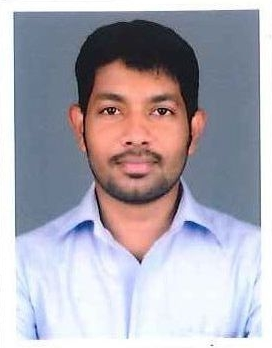 MANU Email:  Manu.375557@2freemail.com CARREER OBJECTIVESeeking a career growth in an esteemed organization to put my best possible effort to serve utilizing my management & technical skills, ideas and experience with an exception of achieving and excellent growth path to reach pinnacle of success.PROFESSIONAL QUALIFICATIONSDiploma in Civil Engineering,Indian Engineering Technological Society,Govt. of Kerala, IndiaCOMPUTER PROFICENCYAutoCAD : R14 to 2007Basics of Civil 3DMicrosoft Office InternetAcconexPERSONAL SKILLSAbility to work effectively as a team memberPunctualSincereHard working at work assignmentGood Communication and managerial skillsEagerness to learn new things.EXPERIENCE SUMMARYTotal 9 year 4 Month experience in various Road Maintenance projects in UAE as Quantity Surveyor and 1 Year Experience in India as Draughtsman cum Site Engineer in Low Cost Building Construction. WORK EXPERIENCES (In U.A.E)Presently working in Agility Engineering & Contracting Company LLC. (Road Section) as a Quantity surveyorPROJECT-1Organization		:	Agility Engineering & Contracting CompanyProject Title	:		Completion of Developmet works of Sheikh Zayed Bin sultan street         from Al Falah intersection to sea palace intersection – (Package-1)Nature of work	:		Ramp Construction, and Road wideningPosition	:		Quantity SurveyorDuration	:		26 MonthsContract Value		:	108 million AEDPMC      		:	             De Leuw Cather Intl. LTDClient			:	MusanadaResponsibilities:Submission of JMS & Requests for Approval and Co ordinate with Consultant.To Prepare Payments, Final Measurements & Progress reports for worksTo Deal with Subcontractors, Prepare Comparative Statements & Subcontractor Payments.To prepare Monthly Cost And Project Financial StatusQuantity Calculation. based on approved requestsFollow up & record keeping of Site Inspection Requests.To Prepare Project Variation & New ratesTo Prepare Project material calculationPreparation of Re Cape QuantityQuantity Take Off for all Civil elements (manually, A-CAD)Maintain an audit file for each contract which will include original contract, all correspondence, changes/deviations, amendments, clarifications, payment schedules.Previously working in Ghantoot Tpt& Gen.Cont.Est. (Road Section) as a Quantity surveyorPROJECT-1Organization		:	Ghantoot Tpt & Gen.Cont.Est. (Road Section)Project Title	:		Construction of Infrastructure Works.Ruwais Housing Complex Expansion                                                     Phase IVNature of work	:		Construction, Completion & Maintenance of Ruwais InfrastructurePosition	:		Quantity Surveyor             Duration	:		94 WeeksContract Value		:	649,978,720.00million AEDPMC      		:	dar al-handasahClient			:	ADNOCResponsibilities:Submission of JMS & Requests for Approval and Co ordinate with Consultant.To Prepare Payments, Final Measurements & Progress reports for worksTo Deal with Subcontractors, Prepare Comparative Statements & Subcontractor Payments.To prepare Monthly Cost And Project Financial StatusQuantity Calculation. based on approved requestsFollow up & record keeping of Site Inspection Requests.To Prepare Project Variation & New ratesTo Prepare Project material calculationPreparation of Re Cape QuantityQuantity Take Off for all Civil elements (manually, A-CAD)Maintain an audit file for each contract which will include original contract, all correspondence, changes/deviations, amendments, clarifications, payment schedules.PROJECT-2Organization		:	Ghantoot Tpt & Gen.Cont.Est. (Road Section)Project Title	:		The Development of South Shamkha Infrastructure at Abu Dhabi, Lot-1Nature of work	:		Construction, Completion & Maintenance of South Shamkha InfrastructurePosition	:		Quantity Surveyor             Duration	:		36 MonthsContract Value		:	1,946,652,415.00billion AEDConsultant		:	IdroesseClient			:	MusanadaResponsibilities:Submission of JMS & Requests for Approval and Co ordinate with Consultant.To PreparePayments, Final Measurements &Progress reports for worksTo Deal with Subcontractors, Prepare Comparative Statements & Subcontractor Payments.To prepare Monthly Cost And Project Financial StatusQuantity Calculation. based on approved requestsFollow up & record keeping of Site Inspection Requests.To Prepare Project Variation & New ratesTo Prepare Project material calculationPreparation of Re Cape QuantityQuantity Take Off for all Civil elements (manually, A-CAD)Maintain an audit file for each contract which will include original contract, all correspondence, changes/deviations, amendments, clarifications, payment schedules.PROJECT-3Organization		:    	Ghantoot Tpt & Gen.Cont.Est. (Road Section)Project Title	:    		(P-53), Contract No:43/2010 Nature of work	:    	Maintenance & Rehabilitation work for Abu Dhabi Main Land NorthArea.Position	:   	Quantity SurveyorDuration   	:   	1 YearContract Value   	:    	75Million AEDConsultant   		:   	Jacobs /AtkinsClient   			:    	Abu Dhabi MunicipalityResponsibilities:Submission of JMS & Requests for Approval and Co ordinate with Consultant.To prepare BOQ for Initial Work Orders, Progress reportsTo Deal with Subcontractors, Prepare Comparative Statements & Subcontractor Payments.Quantity Calculation.based on approved requestsChecking of as built and shop drawingsTo PreparePayments, Final Measurements & Progress reports for worksTo Prepare Project Variation & New ratesTo Prepare Project material calculationPreparation of Re Cape QuantityQuantity Take Off for all Civil elements (manually, A-CAD)Maintain an audit file for each contract which will include original contract, all correspondence, changes/deviations, amendments, clarifications, payment schedules.PROJECT-4Organization		:    	Ghantoot Tpt & Gen.Cont.Est. (Road Section)Project Title		:            (P 57), Construction for Extension of Road “C” Contract No: PD-NK/AWFP/Wathba Road C/Ghantoot/48/10Position	:    	Quantity SurveyorDuration   		:    	1 YearContract Value   	:   	11 MillionConsultant   		:    	AECOMClient   			:   	Environment Agency Abu Dhabi.Responsibilities:Submission of JMS & Requests for Approval and Co ordinate with Consultant.Checking of as built and shop drawings.To prepare BOQ for Initial Work Orders, Progress reportsTo Deal with Subcontractors, Prepare Comparative Statements & Subcontractor Payments.Quantity Calculation. based on approved requestsPROJECT-5Organization		:    	Ghantoot Tpt & Gen.Cont.Est. (Road Section)Project Title	:    		(P-46),Contract No:33/2009Nature of work	:    	Maintenance & Rehabilitation work for Abu Dhabi Main Land North Area.Position	:   	Quantity SurveyorDuration  	:   	1 YearContract Value  	:    	165 MillionAEDConsultant  		:   	Cansult Maunsell/Aecom/JacobsClient   			:    	Abu Dhabi MunicipalityResponsibilities:To prepare BOQ for Initial Work Orders, Progress reportsTo Deal with Subcontractors, Prepare Comparative Statements & Subcontractor Payments.Quantity Calculation.based on approved requestsChecking of As-built and shop drawingsSubmission of JMS & Requests for Approval and Co ordinate with Consultant.To PreparePayments, Final Measurements & Progress reports for worksTo Prepare Project Variation & New ratesTo Prepare Project material calculationPreparation of Re Cape QuantityQuantity Take Off for all Civil elements (manually, A-CAD)Maintain an audit file for each contract which will include original contract, all correspondence, changes/deviations, amendments, clarifications, payment schedules.WORK EXPERIENCES ( In India)PROJECT-1Organization		:    	Excel Constructions, India, KeralaNature of work		:    	Construction of Low Cost Houses and Single Stored Shopping Complex.Position		:   	Draftsman cum Site Engineer(6 months)PROJECT-2Organization		:    	Our Home Contracting Constructions, India, KeralaNature of work		:    	Construction of Low Cost Houses and Single Stored Shopping Complex.Position		:   	Site Engineer (6 months)Responsibilities:Following up with Site Engineers and supervisors.Monitoring all the site works.PERSONEL DETAILSName				:	MANU Age& D.O.B			:	29,02/05/1988Sex				:	MaleNationality			:	Indian	Marital Status			:	SingleLanguages Known		:	English,Hindi, MalayalamPassport Details	Place of Issue			:	CochinDate of Issue			:	27/11/2007Date of Expiry			:	26/11/2017Visa status			:	Resident VisaLicense			:	Uae Valid Driving License                                                                                             DeclarationI hereby declare that the above mentioned details are true to the best of my knowledge.Date	25/12/2017									Manu 